			         QUEENSLAND WOMEN’S STRATEGY 2016–21Progress during 2019-21Attorney-General’s messageSince 2016, there has been significant progress in improving the lives and rights of women and girls in Queensland. Government, business and the community have come together to work towards a Queensland that respects women, embraces gender equality and promotes and protects the rights, interests and wellbeing of women and girls.Despite this, we all know that gender inequality remains a persistent issue that prevents women from realising their full potential. A Queensland with true gender equality will benefit everyone. The Queensland Women’s Strategy 2016-21 provided a framework for government, as well as community and corporate partners, to take action against gender inequality. The Strategy included four priority areas: Participation and Leadership, economic security, safety, and health and wellbeing.I am proud of the progress and achievements made by the Queensland community, many of which are highlighted in this document. I recognise that the Queensland Women’s Strategy sits within a context of a cultural landscape that has developed as a result of the hard work of many community members who deserve our thanks.We know that we have a long way to go, but I remain inspired and motivated by the strong and willing Queenslanders who fight for gender equality every day.With a new Queensland Women’s Strategy for 2022-27, we will build on the significant progress made to date and work with the Queensland community to create a fair and equal Queensland.Shannon FentimanAttorney-GeneralMinister for JusticeMinister for Women and Minister for the Prevention of Domestic and Family ViolenceThe government’s investment in gender equalityOver the life of the Queensland Women’s Strategy 2016-21, the Queensland Government has invested in women’s programs, services and strategies, demonstrating the commitment to achieving true gender equality, this includes:More than $600 million in addressing domestic and family violence in Queensland, including additional funding to respond to the impacts of COVID-19;Up to $140 million over four years for the revitalized Back to Work program; and$160.9 million to provide housing and support services to vulnerable people, including those experiencing domestic and family violence.Highlights of the 2021-22 Women’s budget statement include:Participation and leadership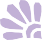 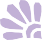 Economic security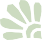 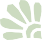 Safety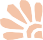 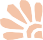 Health and wellbeingSUCCESS STORY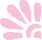 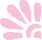 $320 million over four years for the Skilling Queenslanders for work initiative$30 million over four years to boost support services for victims of domestic, family and sexual violence.$650,000 under the Female Founders Program.$6.4 million to support Active Community Infrastructure Projects.$2.5 million for the Community Action for a Multicultural Society Program.$2 million for engagement programs to support First Nations female students.$8 million to support the continuation of culturally appropriate maternal, parenting and child health services for First Nations women.$5.1 million in programs for women in custody or contact with the courts to reduce the risk of entering or returning to prison.